Lesson 6: Problems with Equal Groups of FractionsLet’s solve problems with fractions.Warm-up: True or False: Two and Three FactorsDecide whether each statement is true or false. Be prepared to explain your reasoning.6.1: Banana Bread RecipeA bakery is making banana bread. Here is the recipe for 1 batch.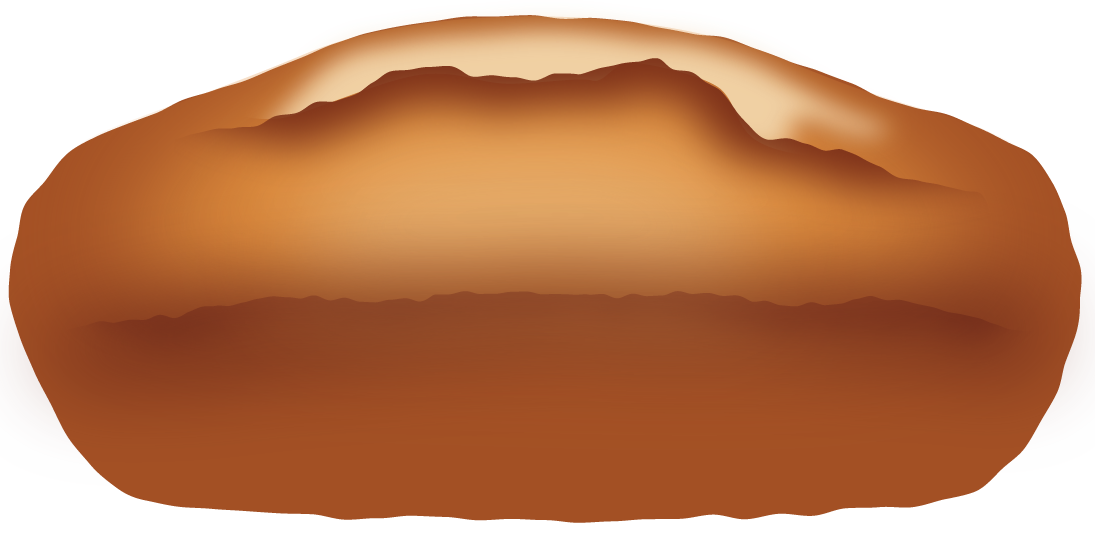 The bakery makes 2 batches of banana bread on Monday. Complete the table to show how much of each ingredient is used.Monday’s banana breadOn Tuesday, the bakery needs  cups of butter to make enough banana bread for the day. How many batches were made? Explain or show your reasoning.Based on the number of the batches made on Tuesday, complete the table for each ingredient.Tuesday’s banana bread6.2: How Much Milk Was Used?The bakery that sells banana bread also sells fresh milkshakes. Each serving uses  liter of milk.Here are five descriptions of the milkshakes sold in a week and five expressions that represent the liters of milk used.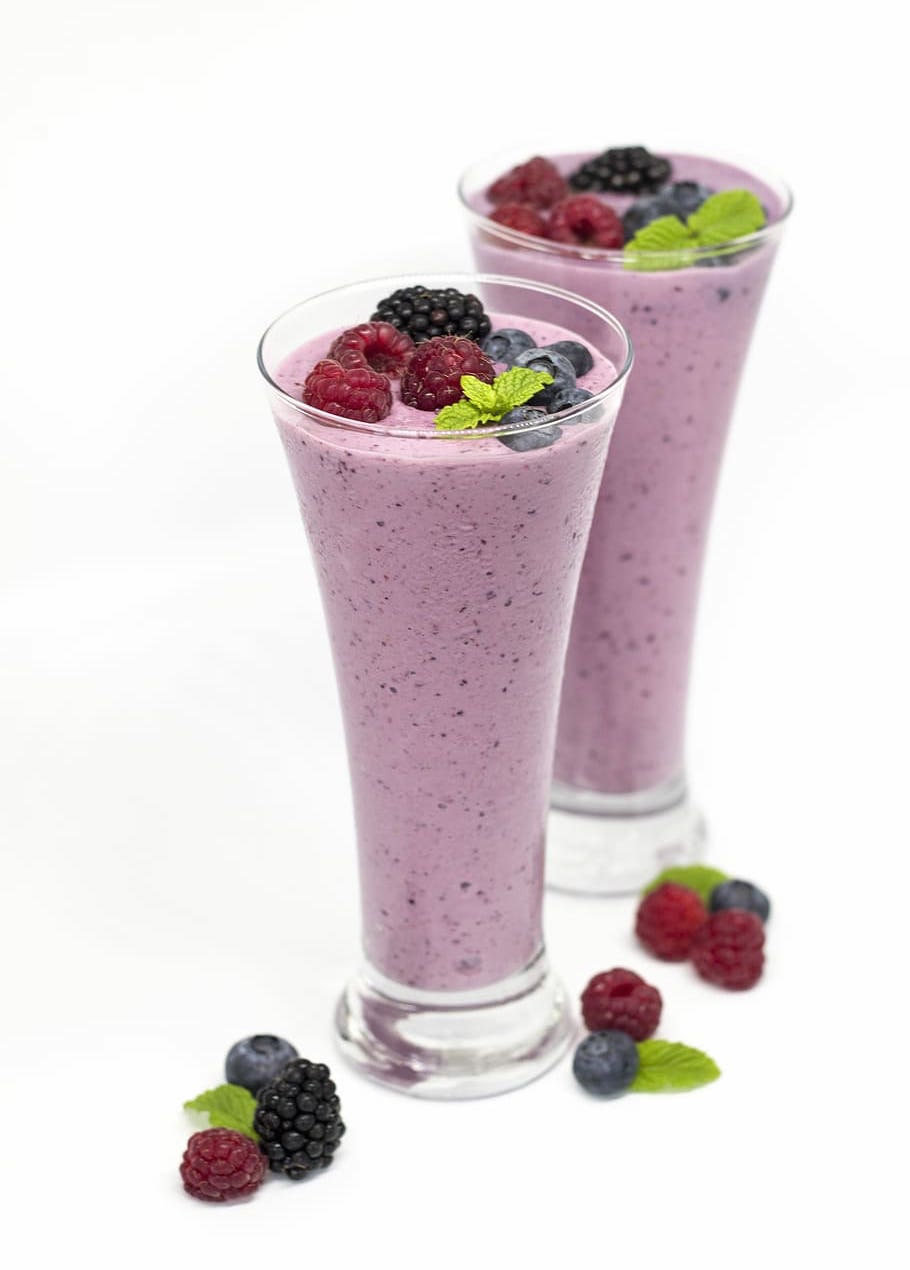 Match each description to an expression that represents it.On Monday, the bakery sold 8 servings of milkshake. How much milk was used?On Tuesday, two customers bought 4 servings of milkshake each. How much milk was used?On Wednesday, four customers bought 2 servings of milkshake each. How much milk was used?On Thursday, two customers each bought a serving of milkshake. They placed the same order three more times for their friends that day. How much milk was used?On Saturday, four friends each purchased a serving of milkshake for breakfast. They came back for the same after dinner. How much milk was used?Section SummarySection SummaryIn this section, we learned to multiply a whole number and a fraction by thinking about equal-size groups, just as we did when multiplying two whole numbers.For instance, we can think of  as 6 groups of 4. A diagram like this can help to show that the product is 24: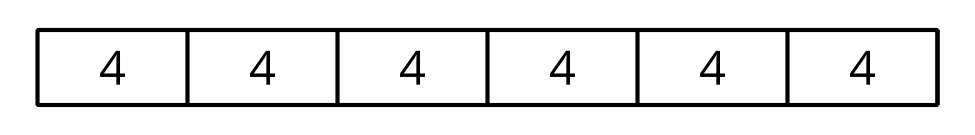 Likewise, we can think of  as 6 groups of . Diagrams can help us see that the product is :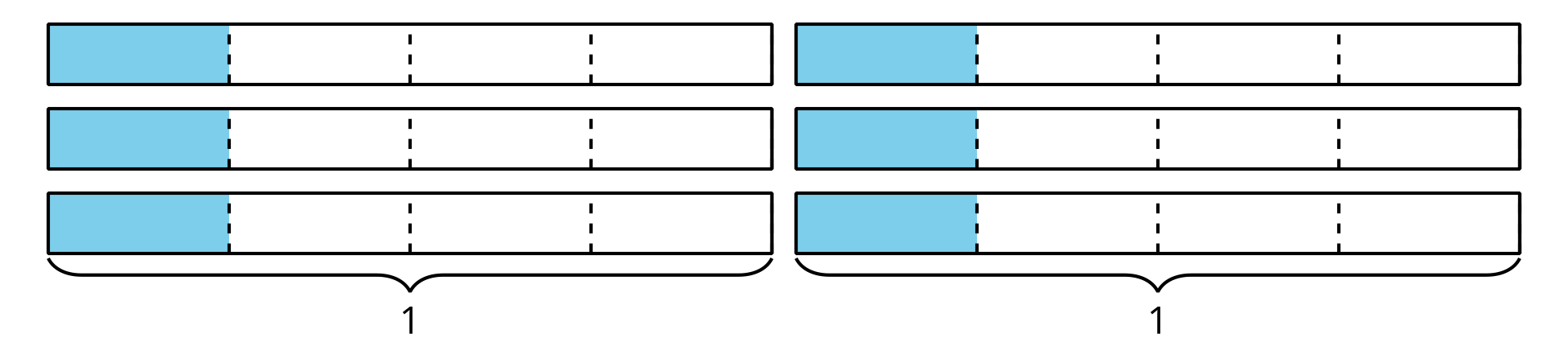 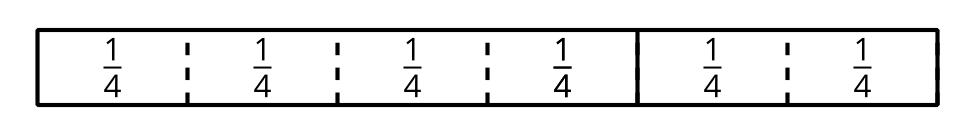 After studying patterns, we saw that when we multiply a whole number and a fraction, the whole number is multiplied only by the numerator of the fraction and the denominator stays the same. For example:We also learned that:Every fraction can be written as a product of a whole number and a unit fraction. For example,  can be written as .We can write different multiplication expressions for the same fraction. For example,  can be written as: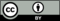 © CC BY 2021 Illustrative Mathematics®Recipe:1 banana cup butter teaspoons baking soda cup sugar2 large eggs cups of all-purpose flouringredientexpressionamount of ingredientbananas_______butter_______ cup(s)baking soda_______ teaspoon(s)sugar_______ cup(s)eggs_______flour_______ cup(s)Recipe:1 banana cup butter teaspoons baking soda cup sugar2 large eggs cups of all-purpose flouringredientexpressionamount of ingredientbananas_______butter cupsbaking soda_______ teaspoon(s)sugar_______ cup(s)eggs_______flour_______ cup(s)